Занятие 3Разминка – каждое упражнение повторить 10 раз.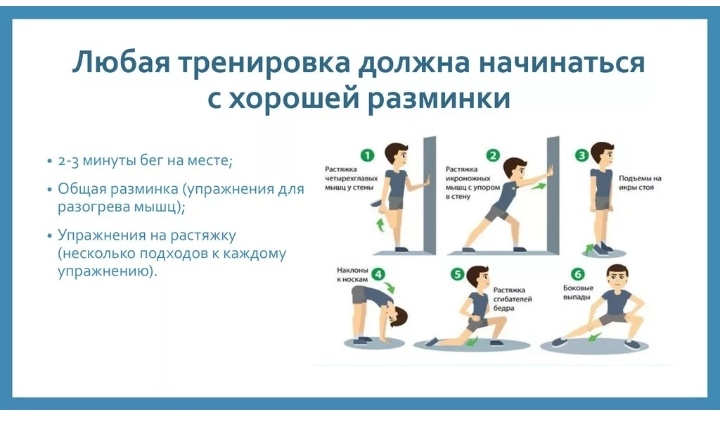 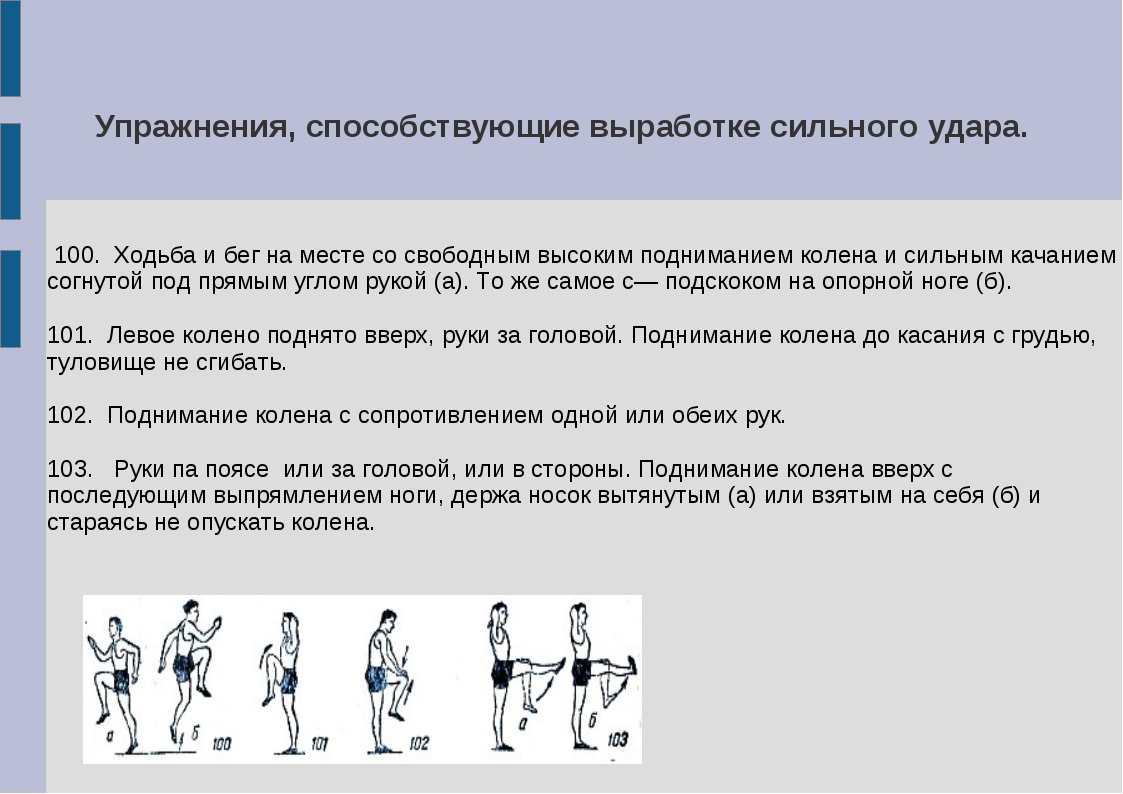 